令和6年6月吉日正　会　員　各　位(一社)北海道老人保健施設協議会会　長　　　星　野　　 豊令和6年度　第1回防災対策オンデマンド研修のご案内　夏至の候、会員各位におかれましては、ますますご清祥のこととお慶び申し上げます。さて、令和6年度の介護報酬改定により、感染対策と業務継続計画の設定による防災対策の研修と訓練が年2回必須となりました。そこで、北海道老人保健施設協議会としましては会員施設の負担軽減のため感染対策と防災対策の研修と机上訓練の動画をオンデマンド配信することにしました。まずは、第1回目として防災対策を配信いたします。施設内研修等にご活用ください。なお、感染対策に関しましては準備出来次第配信いたします。今しばらくお待ちください。記配信開始 ： 令和６年7月1日（月）対 象 者 ： 会員施設に勤務する職員講　　師　：美唄市総務課危機管理対策室　防災対策専門員　杉本孝二　様研修テーマ：　「災害時における初動対応」動画URL：　https://youtu.be/LBzucQGbpsc配信をご覧になった方は、下記のURLまたはQRコードからアンケートにお答えください。アンケート内容は、次回以降の参考にさせていただきます。ご協力をお願いいたします。https://docs.google.com/forms/d/e/1FAIpQLSftZoqLtCNVM02HjRAtXNvZ_70IB2OkZnAU9rQYfK2UwaCQHA/viewform?vc=0&c=0&w=1&flr=0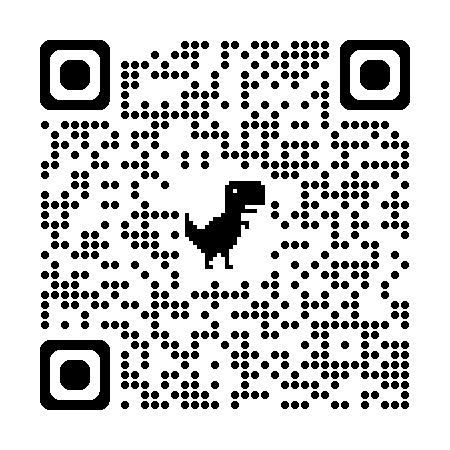 